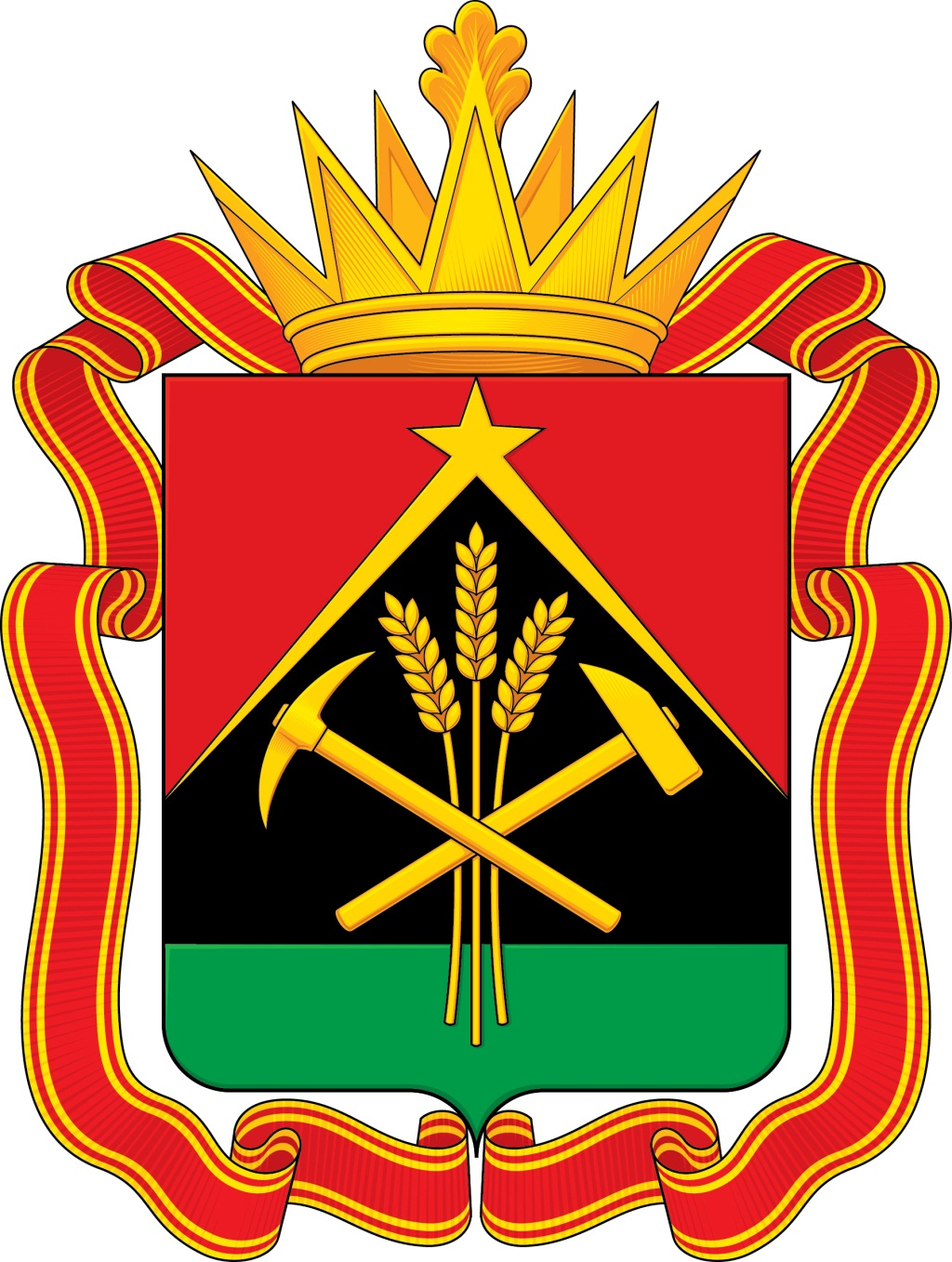 ПРАВИТЕЛЬСТВО КЕМЕРОВСКОЙ ОБЛАСТИ - КУЗБАССАРАСПОРЯЖЕНИЕот «  3  »  апреля  2020г.  №  170-рг. КемеровоОб утверждении перечня организаций (индивидуальных предпринимателей), на которые не распространяется действие Указа Президента Российской Федерации от 02.04.2020 № 239 «О мерах по обеспечению санитарно-эпидемиологического благополучия населения на территории Российской Федерации в связи с распространением новой коронавирусной инфекции (COVID-19)»В соответствии с пунктами 2, 4 Указа Президента Российской Федерации от 02.04.2020 № 239 «О мерах по обеспечению санитарно-эпидемиологического благополучия населения на территории Российской Федерации в связи с распространением новой коронавирусной инфекции (COVID-19)»:1. Утвердить прилагаемый перечень организаций (индивидуальных предпринимателей), на которые не распространяется действие Указа Президента Российской Федерации от 02.04.2020 № 239 «О мерах по обеспечению санитарно-эпидемиологического благополучия населения на территории Российской Федерации в связи с распространением новой коронавирусной инфекции (COVID-19)».2. Настоящее распоряжение подлежит опубликованию на сайте «Электронный бюллетень Правительства Кемеровской области – Кузбасса».3. Контроль за исполнением настоящего распоряжения оставляю за собой.4. Настоящее распоряжение вступает в силу со дня подписания.     ГубернаторКемеровской области - Кузбасса			    	                 С.Е. Цивилев				Утвержденраспоряжением ПравительстваКемеровской области - Кузбассаот 3 апреля . № 170-рПеречень организаций (индивидуальных предпринимателей), на которые не распространяется действие Указа Президента Российской Федерации от 02.04.2020 № 239 «О мерах по обеспечению санитарно-эпидемиологического благополучия населения на территории Российской Федерации в связи с распространением новой коронавирусной инфекции (COVID-19)»1. Организации нефтегазового сектора, легкой, металлургической, машиностроительной, химической промышленности, а также угледобывающей и перерабатывающей отрасли.   2. Организации и индивидуальные предприниматели, осуществляющие деятельность в отраслях пищевой и перерабатывающей промышленности, сельского хозяйства, ветеринарии, и иные организации и индивидуальные предприниматели, обеспечивающие бесперебойную работу указанных отраслей.3. Организации и специалисты строительной отрасли по проектированию, экспертизе, строительству и контролю.4. Органы, осуществляющие надзор и выдачу разрешений.5. Организации дорожного комплекса, задействованные на текущем содержании, капитальном ремонте и реконструкции автомобильных дорог, мостовых сооружений и иных объектов.6. Организации и индивидуальные предприниматели в сфере производства  и оптово-розничной торговли материалами, грузовой и специализированной техникой, запасными частями и расходными материалами к ней, иным оборудованием и спецодеждой в строительной отрасли, жилищно-коммунальном и дорожном комплексе.7. Организации, осуществляющие жилищно-коммунальное обслуживание населения.8. Организации и индивидуальные предприниматели, предоставляющие в аренду/лизинг грузовую, специализированную технику и оборудование, осуществляющие их ремонт и техническое обслуживание.9. Организации и индивидуальные предприниматели, осуществляющие деятельность, связанную с  пожарной безопасностью и охраной труда.10. Лесопожарные организации, включенные в Сводный план тушения лесных пожаров на территории  Кемеровской области - Кузбасса на 2020 год.11. Организации и индивидуальные предприниматели, осуществляющие пассажирские перевозки и грузоперевозки.12. Станции техобслуживания, пункты мойки автотранспортных средств.13. Организации и индивидуальные предприниматели, осуществляющие шиномонтажные и шиноремонтные работы.14. Организации и индивидуальные предприниматели, осуществляющие продажу автозапчастей, сельскохозяйственных запчастей, шин для автомобилей и сельскохозяйственных техники.15. Специализированные объекты розничной торговли, в которых осуществляется заключение договоров на оказание услуг связи и реализация связанных с данными услугами средств связи (в том числе мобильных телефонов, планшетов).16. Специализированные салоны оптики.